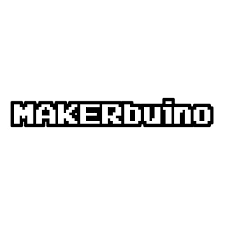 Malen smo, ali vrlo živahan startup s dinamičnom i startupastičnom atmosferom. U zadnje dvije godine postojanja uspješno smo lansirali dva proizvoda (MAKERbuino i MAKERphone) te sada širimo svoj tim kako bismo mogli stvoriti liniju edukativnih uradi-sam proizvoda.Tražimo motivirane kandidate koji su spremni učiti zajedno s nama, a ujedno ih zanima product design, prototipiranje elektroničkih uređaja, software design, programiranje mikroračunala, implementacija mikroračunala u proizvode i rješavanje programskih problema u stvarnom svijetu. Zapošljavamo novog kolegu na pozicijiEmbedded software developer (M/F)Na ovom radnom mjestu ćeš se najviše baviti dizajniranjem softwarea za različite custom-made elektroničke uređaje koje proizvodima ili planiramo proizvoditi.U većini slučajeva će se raditi o mikroračunalima ili SBC-jevima (Single board computer) koje je potrebno programirati pošto oni kao “mozak” svakog pametnog elektroničkog uređaja upravljaju svim ostalim dijelovima.Trebaš nam na puno radno vrijeme, a raditi možeš iz našeg ureda u Karlovcu (wow Karlovac) ili djelomično remotely jer software dev za elektroničke uređaje ipak zahtjeva tvoju prisutnost kako bi mogao aktivno komunicirati sa ostalim članovima tima, testirati prototipove proizvoda te nadgledati masovnu proizvodnju.Glavne odgovornostiProgramiranje elektroničkih uređaja sa ugrađenim mikroračunalima, mikroprocesorima ili SBC-jevima (single board computer)Testiranje izrađenog softwarea na prototipovima elektroničkog uređaja i predlaganje unapređenja hardwarea i softwarea uređajaPreživljavanje egzistencijalne boli zbog ne-radećeg prototipa koji je malo prije radio. Alberte, molim te zalemi taj kondenzator nazadČitanje elektroničkih shema uređaja i dizajniranje softwarea sukladno hardwareskim zahtjevimaUčenje novih stvari o dizajnu softwarea za elektroničke uređaje što podrazumijeva čitanje tutorijala na internetu te istraživanje i testiranje novih elektroničkih komponenataProučavanje datasheetova elektroničkih komponenata i prilagođavanje softwarea prema propisanim specifikacijamaOptimizacija softwarea kako bi pri izvođenju zahtijevao što manje memorijskih i procesoriskih resurasaOsmišljavanje alata za testiranje ispravnosti elektroničkih uređaja u procesu proizvodnjeZahtjevi i kvalifikacije za pozicijuCertifikati i fakulteti nisu predispozicija (ali neće odmoći). Mala smo tvrtka i svi učimo nove stvari po putu te nam je važnije da osoba voli i želi učiti nego da ima mnogo godina iskustva iza sebe.Interes za hardware, software, elektroniku, elektroničke komponente, čipove, programiranje mikroračunala i dizajn programskih rješenja za elektroničke uređajeZnanje čitanja i crtanja elektroničkih shema i osnovno razumijevanje digitalne elektronike i principa elektrotehnikeIskustvo u programiranju mikroračunala, single board computera, mikroprocesora, FPGA čipova ili bilo čega sličnog ( C/C++, Python, Arduinići, Raspberry Pi, esp32, razni dev boardovi… ne priznajemo jedino Scratch) 
Bonusi i poželjna iskustva (nice to have)Poznavanje najčešćih komunikacijskih protokola korištenih za komunikaciju između mikroračunala i periferije (SPI, I2C, UART, I2S, itd.)Iskustvo u programiranju IoT (Internet of Things) projekata - čitaj: “programirao sam elektronički sklop koji se povezuje na internet i to nije bio smartphone”Znanje korištenja breadboarda i proto boarda u svrhe bare-bones prototipiranja
Razumijevanje interrupt logike, iskustvo u korištenju RTOS-a i znanje korištenja Git sustava za verzioniranje
Iskustvo u korištenju 3D printera, CNC rezača i glodalica
Iskustvo u korištenju multimetra, osciloskopa i sličnih uređaja korištenih u testiranju i razvoju elektroničkih uređajaŠto nudimo...Fleksibilno radno vrijemePlaćeni putni troškoviPrilika za kreativnost, učenje i sudjelovanje u razvoju pravih elektroničkih uređaja koji će se masovno proizvoditi i prodavati diljem svijetaRadni stol pun skupe hi-tech opreme za razvoj elektroničkih uređaja (lemne stanice, razvojne ploče, 3D printer, laserski CNC rezač i graver, UV printer,...)Prijaviti se možeš putem linka: https://circuitmess-doo.talentlyft.com/jobs/embedded-software-developer-mf-hr-eJh*VAŽNO - u prijavi nam obavezno pošaljite motivacijsko pismo i pokažite što više proizvoda/prototipa/dizajnova u kojima ste sudjelovali.**Prijave su otvorene do 4.6.2019.